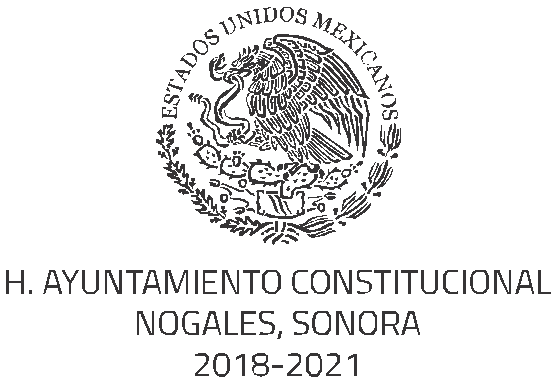 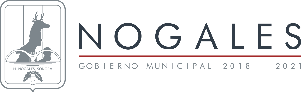 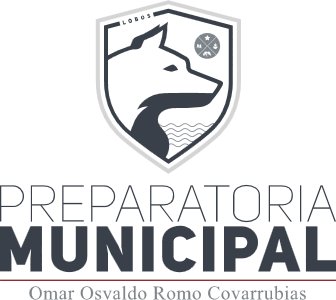 En la ciudad de Nogales Sonora se llevó acabo las inscripciones de nuevo ingreso y las re-inscripciones en la Preparatoria Municipal “Omar Osvaldo Romo Covarrubias” ubicada en la colonia El rastro calle Lago plata sur No.15 y en Preparatoria Municipal “Omar Osvaldo Romo Covarrubias” unidad La mesa ubicada en la colonia Blvd. Centenario #175 Col. Bicentenario, fracc. La Mesa, en los días del 8 al 12 de marzo del año 2021 la siguiente gráfica sintetizan el número total de alumnados de ambos turnos de Matutino y vespertino, teniendo como resultado 514 alumnos reinscritos “unidad Colosio”, 8 alumnos reinscritos “fin de semana”, 8 alumnos reinscritos “prepa en tu empresa”, 82 alumnos “preparatoria a 1 año 2 meses” 52 alumnos nuevo ingreso “unidad Colosio”, 101 alumnos reinscritos “la mesa”.